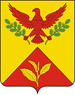 АДМИНИСТРАЦИЯ ШАУМЯНСКОГО СЕЛЬСКОГО ПОСЕЛЕНИЯ ТУАПСИНСКОГО РАЙОНАПОСТАНОВЛЕНИЕот 15.10.2021				                                                                № 124с. ШаумянОб утверждении муниципальной программы «Молодежь Шаумянского сельского поселения Туапсинского района на 2022 год»В соответствии с Федеральным законом от 06 октября  2003 года                         № 131-ФЗ «Об общих принципах организации местного самоуправления в Российской Федерации», постановлением администрации Шаумянского сельского поселения Туапсинского района от 14 августа 2020 года № 57               «Об утверждении Порядка определения сроков, разработки, утверждения муниципальных программ, их формирования и реализации и Порядке проведения оценки эффективности и критериев реализации муниципальных программ Шаумянского сельского поселения Туапсинского района», постановлением администрации Шаумянского сельского поселения Туапсинского района 11 октября 2021 года № 106 «Об утверждении перечня муниципальных программ,  назначения ответственных лиц за исполнение мероприятий направленных на реализацию муниципальных программ, ведения мониторинга и предоставления отчетности муниципальных программ, реализуемых на территории Шаумянского сельского поселения Туапсинского района в 2022 году», п о с т а н о в л я ю:    1. Утвердить муниципальную программу «Молодежь Шаумянского сельского поселения Туапсинского района на 2022 год» согласно приложению. 	2. Контроль за выполнением настоящего постановления оставляю за собой.	3.  Настоящее постановление вступает в силу со дня его подписания. ГлаваШаумянского сельского поселенияТуапсинского района                                                                      А.А. КочканянПРИЛОЖЕНИЕк постановлению администрацииШаумянского сельского поселенияТуапсинского районаот 15.10.2021 № 124Муниципальная программа
 «Молодежь Шаумянского сельского поселения Туапсинского района на 2022 год»ПАСПОРТ муниципальной программы
 «Молодежь Шаумянского сельского поселения Туапсинского района на 2022 год»1. Содержание, проблемы и обоснование необходимость ее решения программными методамиЭффективная государственная молодежная политика - один из важнейших  инструментом развития страны, роста благосостояния ее граждан и совершенства общественных отношений. Государственная молодежная политика реализуется в Российский федерации отношения молодых жителей в возрасте от 14 до 35 лет.Стремительное старение населения и неблагоприятные демографические тенденции заставят общество уже в ближайшем будущем предъявить к сегодняшним 14 - 35-летним жителям страны повышенные требования: молодежь станет основным трудовым ресурсов страны, ее трудовая деятельность, в большей степени, станет опорой для государства.От позиции молодежи в общественно-политической жизни, стабильности активности будет зависеть темп продвижения России, Кубани и Туапсинского района пути демократических преобразований, именно молодые люди должны быть готовы к противостоянию политическим манипуляциям и экстремистским призывам.Продолжает снижаться возраст вступления молодежи в социально-экономические отношения. Уже сейчас, согласно последнему всероссийскому опросу, 34 % опрошенных заработали свои первые деньги до 15 лет. Еще 44 % - с 15 до 17 лет включительно, 11 начали зарабатывать деньги с18 лет, лишь 10 % - в 19 лет и старше. При этом различие отрасли экономики принимают молодые трудовые ресурсы крайне неравномерно.Анализируя сегодняшнюю ситуацию в молодежной среде в Российской Федерации можно сделать несколько выводов.Начиная с 1990-х годов по настоящее время, до трех миллионов увеличилось число молодых пар, которые проживали без юридического оформления брака, что привело к реальному росту внебрачных детей, увеличению количества неполных семей.Молодежь в значительной своей части обладает тем уровнем мобильности, интеллектуальной активности и здоровья, которые выгодно отличают ее от других групп населения и в качестве рабочей силы, и в качестве интеллектуального источника в качестве наиболее приспосабливаемой группы населения. Это прямые издержки и просчеты социальной политики, оплачиваемые всем обществом.Проведенный анализ и прогноз условий развития государства, а также обстоятельства будущей жизни молодежи в ближайшие десятилетия, выдвигают требования по разработке новой комплексной программы реализации государственной молодежной политики.Стратегические цели молодежной политики определяются направленностью на социальное, культурное, нравственное и физическое развитие, молодежи, ее благополучие, а также стремлением к использованию потенциала молодежи в интересах государства и общества.Основным приоритетом в молодежной политике района остаётся совершенствование работы по месту жительства, основной направленностью которой является профилактика правонарушений в подростковой и молодежной среде, укрепление института семьи.Огромное внимание уделяется развитию лидерских качеств, поддержке талантливой молодежи, в том числе и представителям молодежной субкультуры, как в творческом, так и в общесоциальном. Создание и функционирование молодёжных Советов при главах поселений позволяет молодым реально влиять на культурное и социально-экономическое влияние района, поселений, каждого населённого пункта. Приоритетной остается работа по воспитанию человека, знающего и уважающего традиции своего народа труженика, любящего свою землю, гражданина, готового защищать свое Отечество.В Туапсинском районе создан и успешно действует институт координаторов работы с молодежью в каждом муниципальном образовании.2. Цель и задачи программыГлавной целью Программы является создание благоприятных условий для воспитания, обучения и развития молодых граждан.Для достижения основной цели Программы необходимо решение следующих задач:1. Создание условий для гражданского становления, патриотического и духовно-нравственного воспитания и физического развития молодежи.Решение социально-экономических проблем молодежи.3. Осуществление социальной адаптации и защиты молодежи.4. Решение вопросов профессионального обучения и обеспечения занятости молодежи; развитие молодежного предпринимательства и деловой активности молодых граждан.5. Творческое и интеллектуальное развитие молодежи.6. Взаимодействие с молодежными общественными объединениями.7. Правовая защита и социальная поддержка молодых граждан.3.Сроки реализации программыРеализация мероприятий программы запланирована в течении 2022 года.4. Перечень мероприятий программыПеречень мероприятий Программы представлен в Приложении к настоящей Программе.5.Ресурсное обеспечение ПрограммыОбщий объем финансирования Программы составляет 75 тыс. руб. из бюджета Шаумянского сельского поселения Туапсинского района.6.Система управления реализацией ПрограммыОтветственность за реализацию программы и достижение планируемых значений показателей ее эффективности несет разработчик Программы – администрация Шаумянского сельского поселения Туапсинского района.Отчет о выполнении муниципальной программы, включая меры по повышению эффективности ее реализации, представляются администрацией Шаумянского сельского поселения Туапсинского района.7. Оценка эффективности реализации ПрограммыРеализация мероприятий Программы позволит:1. Реализация мероприятий по гражданскому и патриотическому воспитанию молодежи.2. Поддержка творческого и интеллектуального развития молодежи.3. Выявление и развитие индивидуальных особенностей личности содействие интеллектуальному развитию молодых граждан, повышение их творческого потенциала, политическое образование молодежи.4. Организация и проведение мероприятий с целью выявления одаренных молодых людей в области общественной деятельности, культуры и спорта.5. Поддержка развития молодежных общественных объединений.6. Активизация участия молодежи в экономической и общественной жизни.7. Формирование и развитие системы социальных служб для молодежи, клубов по месту жительства и комплексных молодежных центров.8. Развитие молодежных клубов по месту жительства.9. Формирование здорового образа жизни у молодых граждан.10. Поддержка развития любительского молодежного спорта и туризма и привлечение молодежи к активной туристской и спортивной деятельности.11. Мероприятия по первичной профилактике наркомании, профилактике безнадзорности и правонарушениям в молодежной среде.12. Содействие решению социально-экономических проблем, организации трудового воспитания, профессионального самоопределения и занятости молодежи.ГлаваШаумянского сельского поселенияТуапсинского района                                                                  А.А.КочканянПРИЛОЖЕНИЕ № 1к муниципальной программе«Молодежь Шаумянского сельского поселения Туапсинского района на 2022 год»МЕРОПРИЯТИЯ ПРОГРАММЫ«Молодежь Шаумянского сельского поселения Туапсинского района на 2022 год»за счёт средств бюджета Шаумянского сельского поселения Туапсинского районаГлаваШаумянского сельского поселенияТуапсинского района                                                                                                                                                  А.А. КочканянЛИСТ СОГЛАСОВАНИЯк постановлению администрации Шаумянского сельского поселения Туапсинского районаот 15.10.2021 № 124«Об утверждении муниципальной программы «Молодежь Шаумянского сельского поселения Туапсинского района на 2022 год»Проект составлен и внесен:Ведущий специалистпо финансовым вопросамадминистрацииШаумянского сельского поселения Туапсинского района                                                                  А.С.Харатян Проект согласован:Заместитель главыШаумянского сельского поселения Туапсинского района                                                                  Т.А.Делигевурян Ведущий специалист по территориальному планированиюи землеустройству администрацииШаумянского сельского поселения Туапсинского района                                                                   З.П.ПетроваВедущий специалист по организационным вопросамадминистрации Шаумянского сельского поселения  Туапсинского района                                               Р.Г.АнучкинаСпециалист по общим вопросамадминистрацииШаумянского сельского поселенияТуапсинского района                                                                   Л.А.Деревягина                                                    Начальник МКУ «ЦБШаумянского сельского поселения Туапсинского района»                                                                 С.К.НизельникНаименование Программы «Молодежь Шаумянского сельского поселения Туапсинского района на 2022 год»Разработчик ПрограммыАдминистрация Шаумянского сельского поселения Туапсинского районаЗаказчик ПрограммыАдминистрация Шаумянского сельского поселения Туапсинского районаКоординатор ПрограммыАдминистрация Шаумянского сельского поселения Туапсинского районаИсполнители мероприятий ПрограммыАдминистрация Шаумянского сельского поселения Туапсинского районаЦели и задачи ПрограммыГлавной целью Программы является создание благоприятных условий для воспитания, обучения и развития молодых граждан.Для достижения основной цели Программы необходимо решение следующих задач:1. Создание условий для гражданского становления, патриотического и духовно-нравственного воспитания и физического развития молодежи.Решение социально-экономических проблем молодежи.3. Осуществление социальной адаптации и защиты молодежи.4. Решение вопросов профессионального обучения и обеспечения занятости молодежи; развитие молодежного предпринимательства и деловой активности молодых граждан.5. Творческое и интеллектуальное развитие молодежи.6. Взаимодействие с молодежными общественными объединениями.7. Правовая защита и социальная поддержка молодых граждан.Ожидаемые конечные результаты Реализация мероприятий Программы позволит:-Реализация мероприятий по гражданскому и патриотическому воспитанию молодежи.-Поддержка творческого и интеллектуального развития молодежи.-Выявление и развитие индивидуальных особенностей личности содействие интеллектуальному развитию молодых граждан, повышение их творческого потенциала, политическое образование молодежи.-Организация и проведение мероприятий с целью выявления одаренных молодых людей в области общественной деятельности, культуры и спорта.-Поддержка развития молодежных общественных объединений.-Активизация участия молодежи в экономической и общественной жизни.-Формирование и развитие системы социальных служб для молодежи, клубов по месту жительства и комплексных молодежных центров.-Развитие молодежных клубов по месту жительства.-Формирование здорового образа жизни у молодых граждан.-Поддержка развития любительского молодежного спорта и туризма и привлечение молодежи к активной туристской и спортивной деятельности.-Мероприятия по первичной профилактике наркомании, профилактике безнадзорности и правонарушениям в молодежной среде.-Содействие решению социально-экономических проблем, организации трудового воспитания, профессионального самоопределения и занятости молодежи.Сроки реализации Программы2022 годОбъем и источники финансирования ПрограммыОбщий объем финансирования Программы составляет 75,0 тыс. руб. из бюджета Шаумянского сельского поселения Туапсинского районаКонтроль за выполнением ПрограммыАдминистрация Шаумянского сельского поселения Туапсинского района№ п/пНаименование мероприятийСрок исполненияОбъём финансирования(рублей)Исполнители1.Создание    условий    для    гражданского    становления, патриотического воспитания молодых гражданВесь период3000руб.Исполнители1.Создание    условий    для    гражданского    становления, патриотического воспитания молодых гражданВесь период3000 руб.АдминистрацияМБОУ СОШ №31 с.Шаумян«МКУК Шаумянская ЦКС»1.1.Проведение молодежных акций и мероприятий в области патриотического воспитания и гражданственности:- проведение мероприятий по подготовке молодежи к службе в Вооруженных силах России;- участие в районных и краевых конкурсах и смотрах, военно-спортивных играх, соревнованиях, фестивалях, спортакиадах, слетах, Вахтах Памяти;- мероприятия, направленные на привлечение молодежи к общественной жизни поселения и повышения электоральной активности;- проведение смотров- конкурсов, викторин, военно-спортивных игр, соревнований, фестивалей, спортакиад, слетов, направленных на военно-патриотическое воспитание молодежи.Весь период1000 руб.АдминистрацияМБОУ СОШ №31 с.Шаумян«МКУК Шаумянская ЦКС»1.2.Оплата питания и проживания участников районных и краевых фестивалей, военно-патриотических слетов, игр, соревнований, конкурсов, эстафет.Весь период2000 руб.АдминистрацияМБОУ СОШ №31 с.Шаумян«МКУК Шаумянская ЦКС»2.Поддержка профессионального, интеллектуального и творческого развития молодёжиВесь период4 500 руб.АдминистрацияМБОУ СОШ №31 с.Шаумян«МКУК Шаумянская ЦКС»2.1.Организация и проведение конкурсов, фестивалей и акций  для   творческого развития молодёжиВесь период1 000 руб.АдминистрацияМБОУ СОШ №31 с.Шаумян«МКУК Шаумянская ЦКС»2.2.Организация и проведение районных интеллектуальных конкурсов и  игрВесь период3500 руб.АдминистрацияМБОУ СОШ №31 с.Шаумян«МКУК Шаумянская ЦКС»3Поддержка  молодёжных, детских общественных объединений, школьного и студенческого самоуправления, добровольческого (волонтерского) движенияВесь период16 000 руб.АдминистрацияМБОУ СОШ №31 с.Шаумян»3.1.Организация и проведение «круглых  столов», диспутов, семинаров для членов   детских и молодёжных общественных объединений- приобретение канцелярских товаров Весь период5 000 руб.АдминистрацияМБОУ СОШ №31 с.Шаумян»3.2.Поддержка деятельности молодёжного Совета при главе Шаумянского  сельского  поселения. Поддержка деятельности школьного и студенческого самоуправленияВесь период1 000 руб.АдминистрацияМБОУ СОШ №31 с.Шаумян»3.3.Пропаганда и поддержка деятельности молодежных добровольческих (волонтерских) отрядов, организаций, приобретение единой формы.Весь период10 000 руб.АдминистрацияМБОУ СОШ №31 с.Шаумян»4.Формирование здорового образа жизниВесь период6 000 руб.АдминистрацияМБОУ СОШ №31 с.Шаумян«МКУК Шаумянская ЦКС»4.1.Организация и проведение мероприятий, направленных на поддержку любительского спорта и развитие активного отдыха, участие в районных мероприятиях, проведение мероприятий на дворовых площадках, приобретение спортивного инвентаря, приобретение призов, дипломов, и т.д.- приобретение спортинвентаря – 10,00Весь период3000 руб.АдминистрацияМБОУ СОШ №31 с.Шаумян«МКУК Шаумянская ЦКС»4.2.Организация, проведение и участие в мероприятиях, походах, направленных на поддержку и развитие молодежного туризма. Приобретение сух. пайков, продуктов для похода, медицинских аптечек. Приобретение туристического оборудования и т.д.Весь период3000 руб.АдминистрацияМБОУ СОШ №31 с.Шаумян«МКУК Шаумянская ЦКС»5.Профилактика наркомании, незаконному обороту наркотических средств и психонтропных веществ, безнадзорности, правонарушений и экстремистскойдеятельности в подростково – молодёжной средеВесь период6000 руб.АдминистрацияМБОУ СОШ №31 с.Шаумян«МКУК Шаумянская ЦКС»5.1.Проведение молодёжных акций и мероприятий, направленных на противодействие и профилактику наркомании, алкоголизма,  заболеваний гепатита В, СПИДа, табакокурения. Приобретение призов, дипломов, сувениров и т.д.Весь период3000 руб.АдминистрацияМБОУ СОШ №31 с.Шаумян«МКУК Шаумянская ЦКС»5.2.Проведение мероприятий по профилактике безнадзорности и правонарушений в молодежной среде, приобретение призов, дипломов, сувениров и т.д.Весь период2000 руб.АдминистрацияМБОУ СОШ №31 с.Шаумян«МКУК Шаумянская ЦКС»5.3.Мероприятия направленные на профилактику экстремистской деятельности, межнациональных и межконфессионных отношений в молодежной среде, в том числе информационно-профилактическая работа.Весь период1000 руб.АдминистрацияМБОУ СОШ №31 с.Шаумян«МКУК Шаумянская ЦКС»6.Содействие решению социально-экономических проблем, организация трудового воспитания, профессионального самоопределения.4 000 руб.АдминистрацияМБОУ СОШ №31 с.Шаумян«МКУК Шаумянская ЦКС»6.1.Организация работы молодежных трудовых бригад, спорт организаторов на дворовых площадках в том числе и организация временной занятости несовершеннолетних. Организация страхования работников  в молодежных трудовых бригадах.Весь период4 000 руб.АдминистрацияМБОУ СОШ №31 с.Шаумян«МКУК Шаумянская ЦКС»7.Летняя оздоровительная компания6 000 руб.АдминистрацияМБОУ СОШ №31 с.Шаумян«МКУК Шаумянская ЦКС»7.1.Приобретение спортивного инвентаря на дворовые площадки, организация и проведение мероприятий на дворовых площадках.Весь период3 000 руб.АдминистрацияМБОУ СОШ №31 с.Шаумян«МКУК Шаумянская ЦКС»7.2.Организация походов однодневных, много дневных, походов выходного дня. Приобретение сух. Пайков, продуктов для похода, медицинских аптечек. Приобретение туристического оборудования и т.д.Весь период3 000 руб.АдминистрацияМБОУ СОШ №31 с.Шаумян«МКУК Шаумянская ЦКС»7.3Проведение мероприятий в рамках оздоровительной кампании.Весь период0 руб.АдминистрацияМБОУ СОШ №31 с.Шаумян«МКУК Шаумянская ЦКС»8.Проведение молодежных акций и мероприятий, посвященных Дню студента, Дню молодежи России, приуроченных к празднованию годовщины ВЛКСМ, нового года и других официальных праздников, включенных в календарь праздничных дат РФ. Приобретение призов, дипломов, сувениров и т.д.2 500 руб.АдминистрацияМБОУ СОШ №31 с.Шаумян«МКУК Шаумянская ЦКС»9.Приобретение ГСМ, приобретение транспортных услуг, для проведения и участия в акциях, мероприятиях, фестивалях, конкурсах, играх, спартакиадах, профильных сменах, семинарах, совещаниях, слетах, награждениях, муниципального и краевого уровня.27 000 руб.АдминистрацияИТОГО:75 000 руб.